Physical Education with Mr. WrightIn Gym, this past month, K-2 students worked on movement skills such as hopping, skipping, jumping, and leaping.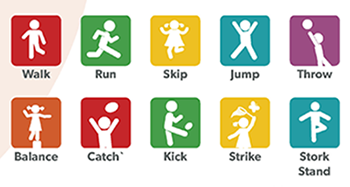 We played a variety of games to work on these skills.One week we even had a combined class with Ms. Murphey’s Spanish class learning movement terms and colors in Spanish.   Grades 3-5 worked on throwing and catching a football, punting a ball, and played a tagging and evading game.  Additionally, every PE class always begins with students warming up, stretching, doing push-ups and crunches, and doing a 3 minute jog.  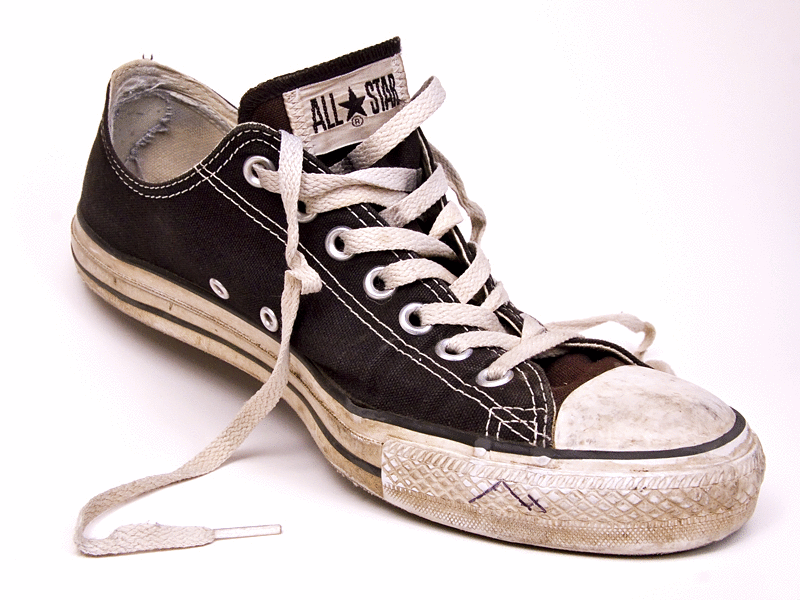 Please remind your child to always wear sneakers for Gym.  For some activities, I have to have them sit out because their shoes may not be safe for activities.Thanks &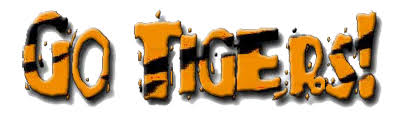 